Опросный лист для оребрения трубы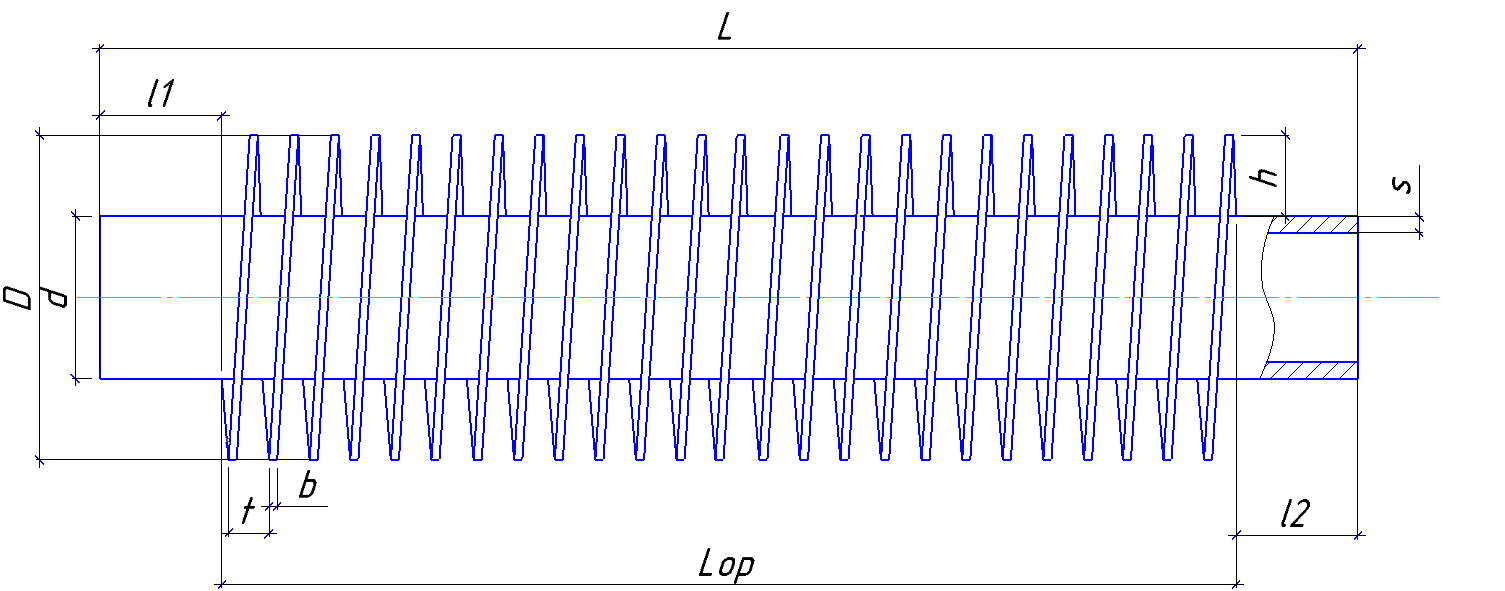 Основные геометрические параметры оребрения трубОсновные геометрические параметры оребрения трубОсновные геометрические параметры оребрения трубОбозначение параметраНаименование параметраЗначение DДиаметр оребрения, ммdДиаметр несущей трубы, ммsТолщина стенки несущей трубы, ммLДлина несущей трубы, ммbТолщина ребра (ленты), ммhШирина ребра (ленты), ммtШаг оребрения, ммLорДлина оребрённой части трубы, ммl1 Концы трубы без ребер, ммl2Концы трубы без ребер, ммПокрытие концовНеобходимость покрытия концов трубДа/нетМатериал покрытияМатериал покрытия концов трубОсветлениеНеобходимость промывки оребренной трубы от СОЖДа/нетТип оребрения труб и материал исполненияТип оребрения труб и материал исполненияТип оребрения труб и материал исполненияТип оребренияОребрение лентой (алюминий, медь) методом навивки 
(тип G, LL, L, KL) _______Оребрение биметаллическое(алюминий) методом накатки на стане ХПРТ______Материал трубы несущей трубы, (ГОСТ, ТУ) Материал оребрения, (ГОСТ, ТУ)Количество, шт.подписьФ.И.О.датадата